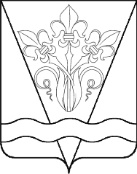 СОВЕТ БОЙКОПОНУРСКОГО СЕЛЬСКОГО ПОСЕЛЕНИЯКАЛИНИНСКОГО РАЙОНАРЕШЕНИЕот 26.10.2021                                                                         № 92хутор БойкопонураО внесении изменений в решение Совета Бойкопонурского сельского поселения Калининского района от 22 декабря 2020 года № 66 «О бюджете Бойкопонурского сельского поселения Калининского района на 2021 год»В соответствии со статьями 9, 185, 187 Бюджетного кодекса Российской Федерации и статьями 24, 65 Устава Бойкопонурского сельского поселения Калининского района, Совет Бойкопонурского сельского поселения Калининского района РЕШИЛ:1. Внести в решение Совета Бойкопонурского сельского поселения Калининского района от 22 декабря 2020 года № 66 «О бюджете Бойкопонурского сельского поселения Калининского района на 2021 год» следующие изменения:1.1. Изложить пункт 1 в следующей редакции:«1. Утвердить основные характеристики бюджета Бойкопонурского сельского поселения Калининского района на 2021 год:1) общий объем доходов в сумме 29 968,7 тыс. рублей;2) общий объем расходов в сумме 31 101,6 тыс. рублей;3) верхний предел муниципального внутреннего долга Бойкопонурского сельского поселения Калининского района на 1 января 2022 года в сумме 0,0 тыс. рублей, в том числе верхний предел долга по муниципальным гарантиям муниципального образования Калининский район в сумме 0,0 тыс. рублей;4) - дефицит бюджета поселения в сумме 1 132,9 тыс. рублей;»1.3. Изложить приложение 1 в новой редакции согласно приложению 1;1.4. Изложить приложение 2 в новой редакции согласно приложению 2;1.5. Изложить приложение 3 в новой редакции согласно приложению 3;1.6. Изложить приложение 5 в новой редакции согласно приложению 4;1.7. Изложить приложение 6 в новой редакции согласно приложению 5;1.8. Изложить приложение 7 в новой редакции согласно приложению 6;21.9. Изложить приложение 8 в новой редакции согласно приложению 7;2. Опубликовать настоящее решение в газете «Калининец».3. Контроль за выполнением настоящего решения возложить на постоянную комиссию Совета Бойкопонурского сельского поселения Калининского района по бюджету, экономике, налогам и распоряжению муниципальной собственностью (Чуклин).4.  Решение вступает в силу со дня его официального опубликования.Председательствующий сессии СоветаБойкопонурского сельского поселенияКалининского района							              И.В. ЯришПриложение 1к решению Совета Бойкопонурского сельского поселения Калининского района от 26.10.2021 года № 92«Приложение 1к решению Совета Бойкопонурского сельского поселения Калининского района от 22 декабря 2020 года № 66(в редакции решения Совета Бойкопонурского сельского поселения Калининского района                                   от 26.10.2021 года № 92)Перечень главных администраторов доходов бюджета поселения и закрепляемые за ними виды (подвиды) доходов бюджета поселения и перечень главных администраторов источников финансирования дефицита бюджета поселенияНачальник финансового отдела администрации Бойкопонурского сельского поселения                                                 Е.А. ДейманПриложение 2к решению Совета Бойкопонурского сельского поселения Калининского района от 26.10.2021 года № 92«Приложение 2к решению Совета Бойкопонурского сельского поселения Калининского района от 22 декабря 2020 года № 66(в редакции решения Совета Бойкопонурского сельского поселения Калининского района                                   от 26.10.2021 года № 92)Объем поступлений доходов в бюджет поселения по кодам видов (подвидов) на 2021 год(в тыс. руб.)Начальник финансового отдела администрации Бойкопонурского сельского поселения                                                 Е.А. ДейманПриложение 3к решению Совета Бойкопонурского сельского поселения Калининского района от 26.10.2021 года № 92«Приложение 3к решению Совета Бойкопонурского сельского поселения Калининского района от 22 декабря 2020 года № 66(в редакции решения Совета Бойкопонурского сельского поселения Калининского района                                   от 26.10.2021 года № 92)Безвозмездные поступления из бюджетов бюджетной системы Российской Федерации в 2021 году(в тыс. руб.)Начальник финансового отдела администрации Бойкопонурского сельского поселения                                                 Е.А. ДейманПриложение 4к решению Совета Бойкопонурского сельского поселения Калининского района от 26.10.2021 года № 92«Приложение 5к решению Совета Бойкопонурского сельского поселения Калининского района от 22 декабря 2020 года № 66(в редакции решения Совета Бойкопонурского сельского поселения Калининского района                                   от 26.10.2021 года № 92)Распределение бюджетных ассигнованийпо разделам и подразделамклассификации расходов бюджетов на 2021 год(в тыс. руб.)Начальник финансового отдела администрации Бойкопонурского сельского поселения                                                 Е.А. ДейманПриложение 5к решению Совета Бойкопонурского сельского поселения Калининского района от 26.10.2021 года № 92«Приложение 6к решению Совета Бойкопонурского сельского поселения Калининского района от 22 декабря 2020 года № 66(в редакции решения Совета Бойкопонурского сельского поселения Калининского района                                   от 26.10.2021 года № 92)Распределение бюджетных ассигнованийпо целевым статьям (муниципальным программам и не программнымнаправлениям деятельности), группам видов расходов классификации расходов бюджетов на 2021 год(в тыс. руб.)Начальник финансового отдела администрации Бойкопонурского сельского поселения                                                 Е.А. ДейманПриложение 6к решению Совета Бойкопонурского сельского поселения Калининского района от 26.10.2021 года № 92«Приложение 7к решению Совета Бойкопонурского сельского поселения Калининского района от 22 декабря 2020 года № 66(в редакции решения Совета Бойкопонурского сельского поселения Калининского района                                   от 26.10.2021 года № 92)Ведомственная структура расходов бюджета поселения на 2021 год(в тыс. руб.)Начальник финансового отдела администрации Бойкопонурского сельского поселения                                                 Е.А. ДейманПриложение 7к решению Совета Бойкопонурского сельского поселения Калининского района от 26.10.2021 года № 92«Приложение 8к решению Совета Бойкопонурского сельского поселения Калининского района от 22 декабря 2020 года № 66(в редакции решения Совета Бойкопонурского сельского поселения Калининского района                                   от 26.10.2021 года № 92)Источники внутреннего финансирования дефицита бюджета поселения, перечень статей источников финансирования дефицитов бюджетов на 2021 год                                                                                                                                                                                         (тыс. руб.)Начальник финансового отдела администрации Бойкопонурского сельского поселения                                                 Е.А. ДейманКод бюджетной классификации Российской ФедерацииКод бюджетной классификации Российской ФедерацииНаименование администратора доходов и источников финансирования дефицита бюджета поселенияадминистратора доходов и источников финансирования дефицита бюджетапоселениядоходов и источников финансирования дефицита бюджета поселенияНаименование администратора доходов и источников финансирования дефицита бюджета поселения1 00 00000 00 0000 000ДОХОДЫ100Федеральное казначейство 1001 03 02230 01 0000 110Доходы от уплаты акцизов на дизельное топливо, подлежащее распределению между бюджетами субъектов Российской Федерации и местными  бюджетами с учетом установленных дифференцированных нормативов отчислений в местные бюджеты1001 03 02240 01 0000 110Доходы от уплаты акцизов на моторные масла для дизельных и (или), карбюраторных (инжекторных) двигателей, подлежащее распределению между бюджетами субъектов Российской Федерации и местными  бюджетами с учетом установленных дифференцированных нормативов отчислений в местные бюджеты1001 03 02250 01 0000 110Доходы от уплаты акцизов на автомобильный бензин, подлежащее распределению между бюджетами субъектов Российской Федерации и местными  бюджетами с учетом установленных дифференцированных нормативов отчислений в местные бюджеты1001 03 002260 01 0000 110Доходы от уплаты акцизов на прямогонный бензин, подлежащее распределению между бюджетами субъектов Российской Федерации и местными  бюджетами с учетом установленных дифференцированных нормативов отчислений в местные бюджеты182Федеральная налоговая служба1821 01 02000 01 0000 110Налог на доходы физических лиц182 1 01 02021 01 0000 110Налог на доходы физических лиц с доходов облагаемых по налоговой ставке, установленной п.1 ст.224  НКРФ, за исключением доходов, полученных физ.лицами, зарегистрированными в качестве индивид. предпринимателей1821 01 02022 01 0000 110Налог на доходы физических лиц с доходов облагаемых по налоговой ставке, установленной п.1 ст.224  НКРФ и  полученных физ.лицами, зарегистрированными в качестве индивид. предпринимателей1821 01 02024 01 0000 110Налог на доходы физических лиц с доходов полученных в виде выигрышей и призов в проводимых конкурсах, играх и др. мероприятиях в целях рекламы товаров, работ и услуг, страховых выплат по договорам добровольного страхования  жизни, заключенным на срок1821 05 03000 01 0000 110Единый сельскохозяйственный налог1821 06 01030 10 1000 110Налог на имущество физических лиц, взимаемый по ставкам, применяемым к объектам налогообложения, расположенным в границах поселений1821 06 06033 10 0000 110Земельный налог с организаций, обладающих земельным участком, расположенным в границах сельских поселений1821 06 06043 10 0000 110Земельный налог с физических лиц, обладающих земельным участком, расположенным в границах сельских поселений992Администрация поселения9921 11 05035 10 0000 120Доходы от сдачи в аренду имущества, находящегося в оперативном управлении органов управления поселений и созданных ими учреждений (за исключением имущества муниципальных автономных учреждений)9921 13 01995 10 0000 130Прочие доходы от оказания платных услуг (работ) получателями средств бюджетов поселений9921 13 02995 10 0000 130Прочие доходы от компенсации затрат бюджетов поселений9921 14 02052 10 0000 410Доходы от реализации  имущества, находящегося в оперативном управлении учреждений, находящихся в ведении органов управления поселений (за исключением имущества бюджетных и автономных учреждений), в части реализации основных средств по указанному имуществу.9921 14 02053 10 0000 410Доходы от реализации иного имущества, находящегося в собственности поселений (за исключением имущества муниципальных бюджетных учреждений и автономных учреждений, а также имущества муниципальных унитарных предприятий, в том числе казенных), в части реализации основных средств по указанному имуществу9921 14 02052 10 0000 440Доходы от реализации имущества, находящегося в оперативном управлении учреждений, находящихся в ведении органов управления поселений (за исключением имущества муниципальных бюджетных и автономных учреждений), в части реализации материальных запасов по указанному имуществу9921 14 02053 10 0000 440Доходы от реализации иного имущества, находящегося в собственности  поселений (за исключением имущества муниципальных бюджетных и автономных учреждений, а также имущества муниципальных унитарных предприятий, в том числе казенных), в части реализации материальных запасов по указанному имуществу9921 15 02050 10 0000 140Платежи, взимаемые организациями поселений за выполнение определенных функций9921 16 01151 01 0000 140Административные штрафы, установленные Главой 15 Кодекса Российской Федерации об административных правонарушениях, за административные правонарушения в области финансов, налогов и сборов, страхования, рынка ценных бумаг (за исключением штрафов, указанных в пункте 6 статьи 46 Бюджетного кодекса Российской Федерации), налагаемые судьями федеральных судов, должностными лицами федеральных государственных органов, учреждений, Центрального банка Российской Федерации9921 16 01151 01 9000 140Административные штрафы, установленные Главой 15 Кодекса Российской Федерации об административных правонарушениях, за административные правонарушения в области финансов, налогов и сборов, страхования, рынка ценных бумаг (за исключением штрафов, указанных в пункте 6 статьи 46 Бюджетного кодекса Российской Федерации), налагаемые судьями федеральных судов, должностными лицами федеральных государственных органов, учреждений, Центрального банка Российской Федерации (иные штрафы)9921 16 01152 01 0000 140 Административные штрафы, установленные Главой 15 Кодекса Российской Федерации об административных правонарушениях, за административные правонарушения в области финансов, налогов и сборов, страхования, рынка ценных бумаг (за исключением штрафов, указанных в пункте 6 статьи 46 Бюджетного кодекса Российской Федерации), налагаемые должностными лицами органов исполнительной власти субъектов Российской Федерации, учреждениями субъектов Российской Федерации9921 16 01153 01 0000 140 Административные штрафы, установленные Главой 15 Кодекса Российской Федерации об административных правонарушениях, за административные правонарушения в области финансов, налогов и сборов, страхования, рынка ценных бумаг (за исключением штрафов, указанных в пункте 6 статьи 46 Бюджетного кодекса Российской Федерации), налагаемые мировыми судьями, комиссиями по делам несовершеннолетних и защите их прав9921 16 01154 01 0000 140 Административные штрафы, установленные Главой 15 Кодекса Российской Федерации об административных правонарушениях, за административные правонарушения в области финансов, налогов и сборов, страхования, рынка ценных бумаг (за исключением штрафов, указанных в пункте 6 статьи 46 Бюджетного кодекса Российской Федерации), выявленные должностными лицами органов муниципального контроля9921 16 01157 01 0000 140 Административные штрафы, установленные Главой 15 Кодекса Российской Федерации об административных правонарушениях, за административные правонарушения в области финансов, связанные с нецелевым использованием бюджетных средств, невозвратом либо несвоевременным возвратом бюджетного кредита, неперечислением либо несвоевременным перечислением платы за пользование бюджетным кредитом, нарушением условий предоставления бюджетного кредита, нарушением порядка и (или) условий предоставления (расходования) межбюджетных трансфертов, нарушением условий предоставления бюджетных инвестиций, субсидий юридическим лицам, индивидуальным предпринимателям и физическим лицам, подлежащие зачислению в бюджет муниципального образования9921 16 10031 10 0000 140Возмещение ущерба при возникновении страховых случаев, когда выгодоприобретателями выступают получатели средств бюджета сельского поселения9921 16 07010 10 0000 140 	Штрафы, неустойки, пени, уплаченные в случае просрочки исполнения поставщиком (подрядчиком, исполнителем) обязательств, предусмотренных муниципальным контрактом, заключенным муниципальным органом, казенным учреждением сельского поселения9921 16 07090 10 0000 140Иные штрафы, неустойки, пени, уплаченные в соответствии с законом или договором в случае неисполнения или ненадлежащего исполнения обязательств перед муниципальным органом, (муниципальным казенным учреждением) сельского поселения9921 16 10081 10 0000 140Платежи в целях возмещения ущерба при расторжении муниципального контракта, заключенного с муниципальным органом сельского поселения (муниципальным казенным учреждением), в связи с односторонним отказом исполнителя (подрядчика) от его исполнения (за исключением муниципального контракта, финансируемого за счет средств муниципального дорожного фонда)9921 16 10082 10 0000 140Платежи в целях возмещения ущерба при расторжении муниципального контракта, финансируемого за счет средств муниципального дорожного фонда сельского поселения, в связи с односторонним отказом исполнителя (подрядчика) от его исполнения9921 17 01050 10 0000 180Невыясненные поступления, зачисляемые в бюджеты поселений9921 17 02020 10 0000 180Возмещение потерь сельскохозяйственного производства, связанных с изъятием сельскохозяйственных угодий, расположенных на территориях поселений  (по обязательствам, возникшим до 1 января 2008 года)9921 17 05050 10 0000 180Прочие неналоговые доходы бюджетов поселений9922 00 00000 00 0000 000БЕЗВОЗМЕЗДНЫЕ ПОСТУПЛЕНИЯ9922 02 00000 00 0000 000Безвозмездные поступления от других бюджетов бюджетной системы РФ9922 02 10000 00 0000 150Дотации бюджетам бюджетной системы Российской Федерации9922 02 15001 00 0000 150Дотации на выравнивание бюджетной обеспеченности9922 02 15001 10 0000 150Дотации бюджетам сельских поселений на выравнивание бюджетной обеспеченности9922 02 16001 00 0000 150Дотации на выравнивание бюджетной обеспеченности из бюджетов муниципальных районов9922 02 16001 10 0000 150Дотации бюджетам сельских поселений на выравнивание бюджетной обеспеченности из бюджетов муниципальных районов9922 02 19999 00 0000 150Прочие дотации9922 02 19999 10 0000 150Прочие дотации бюджетам  сельских поселений9922 02 20000 00 0000 150Субсидии бюджетам бюджетной системы Российской Федерации9922 02 20051 10 0000 150Субсидии бюджетам поселений на реализацию федеральных целевых программ9922 02 25467 10 0000 150Субсидии бюджетам сельских поселений на обеспечение развития и укрепления материально-технической базы9922 02 25576 10 0000 150Субсидии бюджетам сельских поселений на обеспечение комплексного развития сельских территорий9922 02 25519 00 0000 150Субсидии бюджетам на поддержку отрасли культуры9922 02 25519 10 0000 150Субсидии бюджетам сельских поселений на поддержку отрасли культуры9922 02 29999 00 0000 150Прочие субсидии9922 02 29999 10 0000 150Прочие субсидии бюджетам  сельских поселений9922 02 30000 00 0000 150Субвенции бюджетам бюджетной системы Российской Федерации9922 02 35118 10 0000 150Субвенции бюджетам сельских поселений на осуществление первичного воинского учёта на территориях, где отсутствуют военные комиссариаты9922 02 30024 10 0000 150Субвенции бюджетам сельских  поселений на выполнение передаваемых полномочий субъектов Российской Федерации9922 02 39999 00 0000 150Прочие субвенции9922 02 39999 10 0000 150Прочие субвенции бюджетам сельских поселений9922 02 40000 00 0000 150Иные межбюджетные трансферты9922 02 45144 10 0000 150Межбюджетные трансферты, передаваемые бюджетам поселений на комплектование книжных фондов библиотек муниципальных образований 9922 02 49999 10 0000 150Прочие межбюджетные трансферты, передаваемые бюджетам  сельских поселений 9922 07 05010 10 0000 150 Безвозмездные поступления от физических и юридических лиц на финансовое обеспечение дорожной деятельности, в том числе добровольных пожертвований, в отношении автомобильных дорог общего пользования местного значения поселений.9922 07 05020 10 0000 150Поступления от денежных пожертвований, предоставляемых физическими лицами получателям средств бюджетов поселений.9922 07 05030 10 0000 150Прочие безвозмездные поступления9922 08 05000 10 0000 150КБК для подкрепления со счета 40204 поселения9922 18 05010 10 0000 150Доходы бюджетов поселений от возврата остатков субсидий, субвенций и иных межбюджетных трансфертов, имеющих целевое назначение, прошлых лет из бюджетов муниципальных районов9922 19 60010 10 0000 150Возврат остатков субсидий, субвенций и иных межбюджетных трансфертов, имеющих целевое назначение, прошлых лет из бюджетов поселений9920 100 0000 00 0000 000Источники внутреннего финансирования дефицита бюджета9920 103 0000 00 0000 000Бюджетные кредиты от других бюджетов бюджетной системы РФ9920 103 0100 10 0000 710Получение бюджетных кредитов от других бюджетов системы РФ9920 103 0100 10 0000 810Погашение задолженности по кредитам от других бюджетов бюджетной системы РФ бюджетом поселения9920 105 0000 00 0000 000Изменение остатков средств на счетах по учету  средств бюджета9920 105 0201 10 0000 510Увеличение прочих остатков денежных  бюджетов поселений99201 05 0201 10 0000 610Уменьшение прочих остатков денежных  бюджетов поселений»  КодНаименование доходаСумма1 00 00000 00 0000 000Доходы19781,51 01 02000 01 0000 110Налог на доходы физических лиц3125,01 03 02200 01 0000 110Доходы от уплаты акцизов  на нефтепродукты2779,91 05 03000 01 0000 110Единый сельскохозяйственный налог8965,61 06 01030 10 0000 110Налог на имущество физических лиц, взимаемый по ставкам, применяемым к объектам налогообложения, расположенным в границах поселений1200,01 06 06000 10 0000 110Земельный налог3650,01 11 05035 10 0000 120Доходы от сдачи в аренду имущества, находящегося в оперативном управлении органов управления сельских поселений и созданных ими учреждений (за исключением имущества муниципальных бюджетных и автономных учреждений)61,02 00 00000 00 0000 000Безвозмездные поступления10187,22 02 00000 00 0000 000Безвозмездные поступления от других бюджетов бюджетной системы Российской Федерации10187,22 02 10000 00 0000 150Дотация от других бюджетов бюджетной системы Российской Федерации5344,92 02 15001 10 0000 150Дотации бюджетам сельских поселений на выравнивание уровня бюджетной обеспеченности, из них:4599,3- из краевого бюджета4599,32 02 16001 10 0000 150Дотации бюджетам сельских поселений на выравнивание уровня бюджетной обеспеченности из бюджетов муниципальных районов214,52 02 19999 10 0000 150Прочие дотации бюджетам сельских поселений531,12 02 20000 00 0000 150Субсидии бюджетам бюджетной системы Российской Федерации (межбюджетные субсидии)4593,22 02 25467 10 0000 150Субсидии бюджетам сельских поселений на обеспечение развития и укрепления материально-технической базы домов культуры в населенных пунктах с числом жителей до 50 тысяч человек450,02 02 25519 10 0000 150Субсидии бюджетам сельских поселений на поддержку отрасли культуры263,22 02 29999 10 0000 150Прочие субсидии3880,02 02 30000 00 0000 150Субвенции бюджетам бюджетной системы Российской Федерации249,12 02 30024 10 0000 150Субвенции бюджетам сельских поселений на выполнение передаваемых полномочий субъектов Российской Федерации3,82 02 35118 10 0000 150Субвенции бюджетам сельских поселений на  осуществление первичного воинского учета на территориях, где отсутствуют военные комиссариаты245,3Итого29968,7»КодНаименование доходаСумма2 00 00000 00 0000 000Безвозмездные поступления10187,22 02 00000 00 0000 000Безвозмездные поступления от других бюджетов бюджетной системы Российской Федерации10187,22 02 10000 00 0000 150Дотация от других бюджетов бюджетной системы Российской Федерации5344,92 02 15001 10 0000 150Дотации бюджетам сельских поселений на выравнивание уровня бюджетной обеспеченности, из них:4599,3- из краевого бюджета4599,32 02 16001 10 0000 150Дотации бюджетам сельских поселений на выравнивание уровня бюджетной обеспеченности из бюджетов муниципальных районов214,52 02 19999 10 0000 150Прочие дотации бюджетам сельских поселений531,12 02 20000 00 0000 150Субсидии бюджетам бюджетной системы Российской Федерации (межбюджетные субсидии)4593,22 02 25467 10 0000 150Субсидии бюджетам сельских поселений на обеспечение развития и укрепления материально-технической базы домов культуры в населенных пунктах с числом жителей до 50 тысяч человек450,02 02 25519 10 0000 150Субсидии бюджетам сельских поселений на поддержку отрасли культуры263,22 02 29999 10 0000 150Прочие субсидии3880,02 02 30000 00 0000 150Субвенции бюджетам бюджетной системы Российской Федерации249,12 02 30024 10 0000 150Субвенции бюджетам сельских поселений на выполнение передаваемых полномочий субъектов Российской Федерации3,82 02 35118 10 0000 150Субвенции бюджетам сельских поселений на  осуществление первичного воинского учета на территориях, где отсутствуют военные комиссариаты245,3Итого10187,2»№
п/пНаименование показателяКод бюджетной классификацииСуммаВсего расходов:000031 101,6в том числе:1Общегосударственные вопросы01006 452,4Функционирование высшего должностного лица местного самоуправления0102671,3Функционирование законодательных (представительных) органов  местного самоуправления010340,0Функционирование высших органов исполнительной власти, местных администраций01044 060,3Обеспечение деятельности финансовых, налоговых и таможенных органов и органов финансового (финансово-бюджетного) надзора0106132,0Резервные фонды011130,0Другие общегосударственные вопросы01131 518,82Национальная оборона0200320,3Мобилизационная и вневойсковая  подготовка0203320,33Национальная безопасность и правоохранительная деятельность030026,0Гражданская оборона03096,0Защита населения и территории от чрезвычайных ситуаций природного и техногенного характера, пожарная безопасность031010,0Другие вопросы в области национальной безопасности031410,04Национальная экономика04007 634,8Дорожное хозяйство (дорожные фонды)04097 634,85Жилищно-коммунальное хозяйство05003 824,7Коммунальное хозяйство05021 239,1Благоустройство05032 585,66Образование070025,0Молодёжная политика070725,07Культура, кинематография 080012 566,1Культура080111 946,1Другие вопросы в области культуры, кинематографии0804620,08Физическая культура и спорт1100224,3Массовый спорт 1102224,3»№п/п Наименование ЦСРВРСуммаВСЕГО:31 101,61Муниципальная программа Бойкопонурского сельского поселения Калининского района «Организация муниципального управления»01 000 000006 647,91.1Обеспечение деятельности высшего должностного лица Бойкопонурского сельского поселения Калининского района01 100 00000671,3Расходы на выплаты персоналу в целях обеспечения выполнения функций государственными (муниципальными) органами, казенными учреждениями, органами управления государственными внебюджетными фондами01 100 00190100671,31.2Обеспечение выполнения функций аппарата администрации Бойкопонурского сельского поселения Калининского района01 200 000004 060,31.2.1Расходы на обеспечение функций органов местного самоуправления01 200 001904 056,5Расходы на выплаты персоналу в целях обеспечения выполнения функций государственными (муниципальными) органами, казенными учреждениями, органами управления государственными внебюджетными фондами01 200 00190 1003 190,0Закупка товаров, работ и услуг для обеспечения государственных (муниципальных) нужд01 200 00190 200660,5Иные бюджетные ассигнования01 200 00190800206,01.2.2Мероприятия по созданию и организации  деятельности административных Комиссий01 200 601903,8Закупка товаров, работ и услуг для обеспечения государственных (муниципальных) нужд01 200 601902003,81.3Мероприятия по другим общегосударственным вопросам администрации Бойкопонурского сельского поселения Калининского района01 300 000001 444,01.3.1Выполнение функций территориальных органов местного самоуправления01 300 10290219,6Закупка товаров, работ и услуг для обеспечения государственных (муниципальных) нужд01 300 1029020030,0Социальное обеспечение и иные выплаты населению01 300 10290300189,61.3.2Выполнение функций территориальных органов местного самоуправления (по хозяйственный учет)01 300 10050 60,0Закупка товаров, работ и услуг для обеспечения государственных (муниципальных) нужд01 300 10050 20060,01.3.3Обеспечение деятельности администрации Бойкопонурского сельского поселения Калининского района по укреплению материально-технической базы и прочим расходам 01 300 101601 164,4Закупка товаров, работ и услуг для обеспечения государственных (муниципальных) нужд01 300 10160200914,4Иные бюджетные ассигнования01 300 10160800250,0Непрограммные мероприятия деятельности администрации Бойкопонурского сельского поселения Калининского района51 0 00 0000074,8Расходы на поддержку ветеранских организаций Бойкопонурского сельского поселения Калининского района51 2 00 1001074,8Предоставление субсидий бюджетным, автономным учреждениям и иным некоммерческим организациям51 2 00 1001060074,81.4Обеспечение деятельности представительного органа власти Бойкопонурского сельского поселения01 400 0000040,0Расходы на выплаты персоналу в целях обеспечения выполнения функций государственными (муниципальными) органами, казенными учреждениями, органами управления государственными внебюджетными фондами01 400 0019010030,0Иные бюджетные ассигнования01 400 0019080010,01.5Обеспечение деятельности контрольно-счетной палаты администрации Бойкопонурского сельского поселения01 500 0000082,0Межбюджетные трансферты01 500 2002050082,0Осуществление отдельных полномочий по осуществлению внутреннего финансового контроля51 100 0000050,0Межбюджетные трансферты51 100 2001050050,01.6Финансовое обеспечение непредвиденных расходов01 600 0000030,0Иные бюджетные ассигнования01 600 1001080030,01.7Мероприятия по осуществлению первичного воинского учета на территориях, где отсутствуют военные комиссариаты01 700 00000320,3Расходы на выплаты персоналу в целях обеспечения выполнения функций государственными (муниципальными) органами, казенными учреждениями, органами управления государственными внебюджетными фондами01 700 51180100320,32Муниципальная программа Бойкопонурского сельского поселения Калининского района «Обеспечение безопасности населения  Бойкопонурского сельского поселения Калининского района»02 000 0000026,02.1Защита населения и территории от чрезвычайных ситуаций природного и техногенного характера, пожарная безопасность02 200 0000010,0Закупка товаров, работ и услуг для обеспечения государственных (муниципальных) нужд02 200 1030020010,02.2Гражданская оборона 02 300 000006,0Закупка товаров, работ и услуг для обеспечения государственных (муниципальных) нужд02 300 102702006,02.3Противодействие коррупции02 400 000005,0Закупка товаров, работ и услуг для обеспечения государственных (муниципальных) нужд02 400 102702005,02.4Мероприятия по создание условий для реализации мер, направленных на укрепление межнационального и межконфессионального согласия, сохранение и развитие языков и культуры народов Российской Федерации, проживающих на территории поселения, социальную и культурную адаптацию мигрантов, профилактику межнациональных (межэтнических) конфликтов02 500 00005,0Закупка товаров, работ и услуг для обеспечения государственных (муниципальных) нужд02 500 103102005,03Муниципальная программа Бойкопонурского сельского поселения Калининского района «Дорожное хозяйство»04 000 000007 634,8Содержание дорог местного значения04 400 000007 634,83.1Капитальный ремонт дорог местного значения04 400 103101 977,5Закупка товаров, работ и услуг для обеспечения государственных (муниципальных) нужд04 400 103102001 977,53.2Капитальный ремонт дорог местного значения04 400 S24404 001,0Закупка товаров, работ и услуг для обеспечения государственных (муниципальных) нужд04 400 S24402004 001,03.3Текущий ремонт и содержание дорог04 400 103201 486,3Закупка товаров, работ и услуг для обеспечения государственных (муниципальных) нужд04 400 103202001 486,33.4Безопасность дорожного движения04 400 10330170,0Закупка товаров, работ и услуг для обеспечения государственных (муниципальных) нужд04 400 10330200170,04Муниципальная программа Бойкопонурского сельского поселения Калининского района «Развитие жилищно-коммунального хозяйства Бойкопонурского сельского поселения Калининского района»05 000 000003 824,7Организация тепло, газо, водоснабжения в населенных пунктах сельского поселения05 100 000001 239,1Закупка товаров, работ и услуг для обеспечения государственных (муниципальных) нужд05 100 103902001 239,14.1Уличное освещение 05 200 00000860,0Закупка товаров, работ и услуг для обеспечения государственных (муниципальных) нужд05 200 10330200860,04.2Мероприятия по благоустройству территории поселения05 300 00000100,0Закупка товаров, работ и услуг для обеспечения государственных (муниципальных) нужд05 300 10340200100,04.3Содержание мест захоронения05 400 0000070,0Закупка товаров, работ и услуг для обеспечения государственных (муниципальных) нужд05 400 1035020070,04.4Прочие мероприятия по благоустройству территории поселения05 500 000001 555,6Закупка товаров, работ и услуг для обеспечения государственных (муниципальных) нужд05 500 103602001 024,5Закупка товаров, работ и услуг для обеспечения государственных (муниципальных) нужд05 500 60390200531,15Муниципальная программа Бойкопонурского сельского поселения Калининского района «Развитие молодежной политики»06 000 0000025,0Молодежная политика и оздоровление детей06 100 0000025,0Мероприятия в области молодежной политики06 100 1019025,0Закупка товаров, работ и услуг для обеспечения государственных (муниципальных) нужд06 100 1019020025,06Муниципальная программа Бойкопонурского сельского поселения Калининского района «Развитие культуры  в Бойкопонурском сельском поселении Калининского района»07 000 0000012 566,16.1Мероприятия по предоставлению субсидий бюджетным, автономным и иным некоммерческим организациям на выполнение муниципального задания07 100 000009 846,6Расходы по обеспечению деятельности муниципальных бюджетных учреждений на выполнение муниципального задания07 100 005909 346,6Предоставление субсидий бюджетным, автономным учреждениям и иным некоммерческим организациям07 100 005906009 346,6Расходы по обеспечению деятельности муниципальных бюджетных учреждений Бойкопонурского сельского поселения Калининского района на укрепление материально-технической базы07 100 L4670500,0Предоставление субсидий бюджетным, автономным учреждениям и иным некоммерческим организациям07 100 L4670600500,06.3Мероприятия по сохранению, использованию, популяризации и охране объектов культурного наследия07 300 10080620,0Закупка товаров, работ и услуг для обеспечения государственных (муниципальных) нужд07 300 10080200620,06.4Мероприятия по обеспечению деятельности МКУ «Библиотечная система Бойкопонурского сельского поселения»07 400 000002 127,5Совершенствование деятельности в области библиотечного обслуживания населения07 400 005901 847,5Расходы на выплаты персоналу в целях обеспечения выполнения функций государственными (муниципальными) органами, казенными учреждениями, органами управления государственными внебюджетными фондами07 400 005901001 668,0Закупка товаров, работ и услуг для обеспечения государственных (муниципальных) нужд07 400 00590200177,0Иные бюджетные ассигнования07 400 005908002,5Расходы на оказание государственной поддержки лучшим работникам и лучшим учреждениям культуры на территории сельского поселения07 400 L5190280,0Расходы на выплаты персоналу в целях обеспечения выполнения функций государственными (муниципальными) органами, казенными учреждениями, органами управления государственными внебюджетными фондами07 400 L5190100140,0Закупка товаров, работ и услуг для обеспечения государственных (муниципальных) нужд07 400 L5190200140,07Муниципальная программа Бойкопонурского сельского поселения Калининского района «Развитие  физической культуры и спорта в Бойкопонурском сельском поселении Калининского района»08 000 00000224,3Развитие физической культуры и спорта08 100 00000224,3Расходы на проведение физкультурно-оздоровительных   и спортивно-массовых мероприятий, в том числе  проведения спортивно-оздоровительной работы среди детей и подростков на спортивных площадках по месту жительства, включая программу летнего оздоровления08 100 10070224,3Закупка товаров, работ и услуг для обеспечения государственных (муниципальных) нужд08 100 10070200224,3»№п/пНаименование ВедРзПрЦСРВРСуммаВСЕГО:31 101,61Общегосударственные вопросы992016 452,4Муниципальная программа Бойкопонурского сельского поселения Калининского района «Организация муниципального управления»992010001 0 00 000006 327,6Функционирование высшего должностного лица органа местного самоуправления Бойкопонурского сельского поселения Калининского района9920102671,3Обеспечение деятельности высшего должностного лица Бойкопонурского сельского поселения Калининского района 992010201 1 00 00000671,3Расходы на обеспечение деятельности высшего должностного лица Бойкопонурского сельского поселения Калининского района992010201 1 00 00190671,3 Расходы на выплаты персоналу в целях обеспечения выполнения функций государственными (муниципальными) органами, казенными учреждениями, органами управления государственными внебюджетными фондами992010201 1 00 00190100671,3Функционирование законодательных (представительных) органов государственной власти и представительных органов муниципальных образований Бойкопонурского сельского поселения Калининского района991010340,0Обеспечение деятельности представительного органа власти Бойкопонурского сельского поселения Калининского района 991010301 4 00 0000040,0Расходы на обеспечение органов местного самоуправления Бойкопонурского сельского поселения Калининского района991010301 4 00 0019040,0Расходы на выплаты персоналу в целях обеспечения выполнения функций государственными (муниципальными) органами, казенными учреждениями, органами управления государственными внебюджетными фондами991010301 4 00 0019010030,0Иные бюджетные ассигнования991010301 4 00 0019080010,0Функционирование, высших  органов  исполнительной  власти субъектов и  местных администраций99201044 060,3Обеспечение выполнения функций аппарата администрации муниципального образования Бойкопонурского сельского поселения Калининского района992010401 2 00 000004 056,5Расходы на  обеспечение функций органов местного самоуправления Бойкопонурского сельского поселения Калининского района992010401 2 00 001904 056,5Расходы на выплаты персоналу в целях обеспечения выполнения функций государственными (муниципальными) органами, казенными учреждениями, органами управления государственными внебюджетными фондами992010401 2 00 001901003 190,0Закупка товаров, работ и услуг для обеспечения государственных (муниципальных) нужд992010401 2 00 00190200660,5Иные бюджетные ассигнования992010401 2 00 00190800206,0Мероприятия по созданию и организации деятельности административных комиссий992010401 2 00 601903,8Закупка товаров, работ и услуг для обеспечения государственных (муниципальных) нужд992010401 2 00 601902003,8Обеспечение деятельности финансовых, налоговых и таможенных органов и органов финансового (финансово-бюджетного) надзора9920106132,0Муниципальная программа Бойкопонурского сельского поселения Калининского района «Организация муниципального управления»992010601 0 00 0000082,0Обеспечение деятельности контрольно-счетной палаты администрации Бойкопонурского сельского поселения992010601 5 00 0000082,0Расходы на обеспечение функций контрольно-счетной палаты муниципального образования Калининский район992010601 5 00 2002082,0Межбюджетные трансферты992010601 5 00 2002050082,0Непрограммные мероприятия деятельности администрации Бойкопонурского сельского поселения Калининского района992010651 0 00 0000050,0Осуществление отдельных полномочий по осуществлению внутреннего финансового контроля992010651 1 00 0000050,0Расходы на осуществление отдельных полномочий по осуществлению финансового внутреннего контроля992010651 1 00 2001050,0Межбюджетные трансферты992010651 1 00 2001050050,0Резервные фонды992011130,0Финансовое обеспечение непредвиденных расходов администрации Бойкопонурского сельского поселения Калининского района992011101 6 00 0000030,0Иные бюджетные ассигнования992011101 6 00 1001080030,0Другие общегосударственные вопросы99201131 518,8Мероприятия по другим общегосударственным вопросам администрации Бойкопонурского сельского поселения Калининского района992011301 3 00 000001 444,0Выполнение функций территориальных органов местного самоуправления Бойкопонурского сельского поселения Калининского района992011301 3 00 10290219,6Закупка товаров, работ и услуг для обеспечения государственных (муниципальных) нужд992011301 3 00 1029020030,0Социальное обеспечение и иные выплаты населению992011301 3 00 10290300189,6Выполнение функций  органов местного самоуправления Бойкопонурского сельского поселения Калининского района (по хозяйственный учет)992011301 3 00 1005060,0Закупка товаров, работ и услуг для обеспечения государственных (муниципальных) нужд992011301 3 00 1005020060,0Обеспечение деятельности администрации Бойкопонурского сельского поселения Калининского района по укреплению материально-технической базы и прочим расходам992011301 3 00 101601 164,4Закупка товаров, работ и услуг для обеспечения государственных (муниципальных) нужд992011301 3 00 10160200914,4Иные бюджетные ассигнования992011301 3 00 10160800250,0Непрограммные мероприятия деятельности администрации Бойкопонурского сельского поселения Калининского района992011351 0 00 0000074,8Расходы на поддержку ветеранских организаций Бойкопонурского сельского поселения Калининского района992011351 2 00 1001074,8Предоставление субсидий бюджетным, автономным учреждениям и иным некоммерческим организациям992011351 2 00 1001060074,82Национальная оборона99202320,3Муниципальная программа Бойкопонурского сельского поселения Калининского района «Организация муниципального управления»992020001 0 00 00000320,3Мобилизационная и вневойсковая  подготовка992020301 0 00 00000320,3Мероприятия по осуществлению первичного воинского учета на территориях, где отсутствуют военные комиссариаты992020301 7 00 00000320,3Осуществление первичного воинского учета на территориях, где отсутствуют военные комиссариаты992020301 7 00 51180320,3Расходы на выплаты персоналу в целях обеспечения выполнения функций государственными (муниципальными) органами, казенными учреждениями, органами управления государственными внебюджетными фондами992020301 7 00 51180100320,33Национальная безопасность и правоохранительная деятельность9920326,0Муниципальная программа Бойкопонурского сельского поселения Калининского района «Обеспечение безопасности населения Бойкопонурского сельского поселения Калининского района»992030002 0 00 0000026,0Гражданская оборона 99203096,0Мероприятия по обеспечению гражданской обороны992030902 3 00 000006,0Закупка товаров, работ и услуг для обеспечения государственных (муниципальных) нужд992030902 300 102702006,0Защита населения и территории от чрезвычайных ситуаций природного и техногенного характера, пожарная безопасность992031010,0Мероприятия по защите населения и территории от чрезвычайных ситуаций природного и техногенного характера, пожарной безопасности992031002 2 00 0000010,0Закупка товаров, работ и услуг для обеспечения государственных (муниципальных) нужд992031002 2 00 1030020010,0Другие вопросы в области национальной безопасности и правоохранительной деятельности992031410,0Мероприятия по противодействию коррупции992031402 4 00 000005,0Закупка товаров, работ и услуг для обеспечения государственных (муниципальных) нужд992031402 4 00 102702005,0Мероприятия по создание условий для реализации мер, направленных на укрепление межнационального и межконфессионального согласия, сохранение и развитие языков и культуры народов Российской Федерации, проживающих на территории поселения, социальную и культурную адаптацию мигрантов, профилактику межнациональных (межэтнических) конфликтов992031402 5 00 000005,0Закупка товаров, работ и услуг для обеспечения государственных (муниципальных) нужд992031402 5 00 103102005,04Национальная экономика992047 634,8Дорожное хозяйство (дорожные фонды)99204097 634,8Муниципальная программа Бойкопонурского сельского поселения Калининского района "Дорожное хозяйство"992040904 0 00 000007 634,8Содержание дорог местного значения992040904 4 00 000007 634,8Мероприятия по капитальному ремонту  и ремонту дорог местного значения992040904 4 00 103101 977,5Закупка товаров, работ и услуг для обеспечения государственных (муниципальных) нужд992040904 4 00 103102001 977,5Мероприятия по капитальному ремонту  и ремонту дорог местного значения992040904 4 00 S24404 001,0Закупка товаров, работ и услуг для обеспечения государственных (муниципальных) нужд992040904 4 00 S24402004 001,0Текущий ремонт и содержание дорог992040904 4 00 103201 486,3Закупка товаров, работ и услуг для обеспечения государственных (муниципальных) нужд992040904 4 00 103202001 486,3Мероприятия по безопасности дорожного движения992040904 4 00 10330170,0Закупка товаров, работ и услуг для обеспечения государственных (муниципальных) нужд992040904 4 00 10330200170,05Жилищно-коммунальное хозяйство992053 824,7Муниципальная программа Бойкопонурского сельского поселения Калининского района «Развитие жилищно-коммунального хозяйства  Бойкопонурского сельского поселения Калининского района»992050005 0 00 000003 824,7Коммунальное хозяйство99205021 239,1Организация тепло, газо, водоснабжения в населенных пунктах поселения992050205 1 00 000001 239,1Расходы на организацию тепло, газо, водоснабжения в населенных пунктах Бойкопонурского сельского поселения992050205 1 00 103901 239,1Закупка товаров, работ и услуг для обеспечения государственных (муниципальных) нужд992050205 1 00 103902001 239,1Благоустройство99205032 585,6Содержание и ремонт уличного освещения населенных пунктов сельского поселения992050305 2 00 00000860,0Уличное освещение992050305 2 00 10330860,0Закупка товаров, работ и услуг для обеспечения государственных (муниципальных) нужд992050305 2 00 10330200860,0Мероприятия по благоустройству территории поселения992050305 3 00 00000100,0Озеленение992050305 3 00 10340100,0Закупка товаров, работ и услуг для обеспечения государственных (муниципальных) нужд992050305 3 00 10340200100,0Содержание мест захоронения992050305 4 00 0000070,0Закупка товаров, работ и услуг для обеспечения государственных (муниципальных) нужд992050305 4 00 1035020070,0Прочие мероприятия по благоустройству территории поселения992050305 5 00 000001 555,6Закупка товаров, работ и услуг для обеспечения государственных (муниципальных) нужд992050305 5 00 103602001 024,5Закупка товаров, работ и услуг для обеспечения государственных (муниципальных) нужд992050305 5 00 60390200531,16Образование9920725,0Муниципальная программа Бойкопонурского сельского поселения Калининского района «Развитие молодежной политики»992070006 0 00 0000025,0Молодежная политика и оздоровление детей992070706 1 00 0000025,0Мероприятия в области молодежной политики992070706 1 00 1019025,0Закупка товаров, работ и услуг для обеспечения государственных (муниципальных) нужд992070706 1 00 1019020025,07Культура, кинематография 9920812 566,1Муниципальная программа Бойкопонурского сельского поселения Калининского района «Развитие культуры Бойкопонурского сельского поселения Калининского района»992080007 0 00 0000012 566,1Культура992080111 946,1Мероприятия по предоставлению субсидий бюджетным, автономным и иным некоммерческим организациям992080107 1 00 000009 846,6Расходы по обеспечению деятельности муниципальных бюджетных учреждений992080107 1 00 005909 346,6Предоставление субсидий бюджетным, автономным учреждениям и иным некоммерческим организациям992080107 1 00 005906009 346,6Расходы по обеспечению деятельности муниципальных бюджетных учреждений Бойкопонурского сельского поселения Калининского района на укрепление материально-технической базы992080107 1 00 L4670500,0Предоставление субсидий бюджетным, автономным учреждениям и иным некоммерческим организациям992080107 1 00 L4670600500,0Мероприятия по обеспечению деятельности МКУ «Библиотечная система Бойкопонурского сельского поселения»992080107 4 00 000002 127,5Совершенствование деятельности в области библиотечного обслуживания населения992080107 4 00 005901 847,5Расходы на выплаты персоналу в целях обеспечения выполнения функций государственными (муниципальными) органами, казенными учреждениями, органами управления государственными внебюджетными фондами992080107 4 00 005901001 668,0Закупка товаров, работ и услуг для обеспечения государственных (муниципальных) нужд992080107 4 00 00590200177,0Иные бюджетные ассигнования992080107 4 00 005908002,5Расходы на оказание государственной поддержки лучшим работникам и лучшим учреждениям культуры на территории сельского поселения992080107 4 00 L5190280,0Расходы на выплаты персоналу в целях обеспечения выполнения функций государственными (муниципальными) органами, казенными учреждениями, органами управления государственными внебюджетными фондами992080107 4 00 L5190100140,0Закупка товаров, работ и услуг для обеспечения государственных (муниципальных) нужд992080107 4 00 L5190200140,0Другие вопросы в области культуры, кинематографии9920804620,0Мероприятия по сохранению, использованию, популяризации и охране объектов культурного наследия992080407 3 00 00000620,0Расходы на мероприятие по сохранению, использованию, популяризации и охране объектов культурного наследия на территории Бойкопонурского сельского поселения992080407 3 00 10080620,0Закупка товаров, работ и услуг для обеспечения государственных (муниципальных) нужд992080407 3 00 10080200620,08Физическая культура и спорт99211224,3Массовый спорт 9921102224,3Муниципальная программа Бойкопонурского сельского поселения Калининского района «Развитие физической культуры и спорта в  Бойкопонурском сельском поселения Калининского района»992110208 0 00 00000224,3Развитие физической культуры и спорта992110208 1 00 00000224,3Расходы на проведение физкультурно-оздоровительных   и спортивно-массовых мероприятий992110208 1 00 10070224,3Закупка товаров, работ и услуг для обеспечения государственных (муниципальных) нужд992110208 1 00 10070200224,3»№п/пКодНаименование групп, подгрупп, статей, подстатей, элементов, программ (подпрограмм), кодов экономической классификации источников внутреннего финансирования дефицита бюджета2021 год1.2.3.4.992 01000000 00 0000 000Источники внутреннего финансирования дефицита бюджета1 132,9992 01030000 00 0000 000Бюджетные кредиты от других бюджетов бюджетной системы Российской Федерации0,0992 01030000 00 0000 700Получение бюджетных кредитов от других бюджетов бюджетной системы Российской Федерации в валюте Российской Федерации0,0992 01030000 10 0000 710Получение бюджетных  кредитов от других бюджетов  бюджетной системы Российской Федерации муниципальным бюджетом в валюте Российской Федерации0,0992 01030000 10 0000 800Погашение бюджетных кредитов, полученных от других бюджетов  бюджетной системы Российской Федерации в валюте Российской Федерации0,0992 01030000 10 0000 810Погашение бюджетами субъектов Российской Федерации  кредитов от других бюджетов  бюджетной системы Российской Федерации в валюте Российской Федерации0,0992 01050000 00 0000 000Изменение остатков средств на счетах по учёту средств бюджета1 132,9992 01050200 00 0000 500Увеличение прочих остатков средств бюджетов-29 968,7992 01050201 00 0000 510Увеличение прочих остатков денежных средств бюджетов-29 968,7992 01050201 10 0000 510Увеличение прочих остатков денежныхсредств муниципального бюджета-29 968,7992 01050000 00 0000 600Уменьшение остатков средств бюджетов31 101,6992 01050201 00 0000 610Уменьшение прочих остатков денежныхсредств бюджетов31 101,6992 01050201 10 0000 610Уменьшение прочих остатков денежных средств муниципального бюджета31 101,6»